KUPNÍ SMLOUVA A PŘEDÁVACÍ PROTOKOLObjednávka č. 241643/90001122Strana: 1/2Lesy města Dvůr Králové nad Labem s.r.o.Raisova 2824544 01 Dvůr Králové nad LabemIČ:	27553884 DIČ: CZ27553884Telefon:Mobil: +420 605746276E-mail: kupsky@lesydvur.czKUPUJÍCÍ	PRODÁVAJÍCÍAUTO INZAT s.r.o.Preslova 441544 01 Dvůr Králové n.L.IČ: 25997289	DIČ: CZ25997289KOS v Hradci Králové, oddíl C, vložka 19046Telefon: 725344889 725344889Fax:	+420 499 320 582Mobil:	725344889E-maili:     xxxPŘEDMĚT SMLOUVY:KUPNÍ SMLOUVA A PŘEDÁVACÍ PROTOKOLObjednávka č. 241643/90001122Strana: 2/2KUPUJÍCÍPRODÁVAJÍCÍLesy města Dvůr Králové nad Labem s.r.o.Raisova 2824544 01 Dvůr Králové nad LabemIČ:	27553884 DIČ: CZ27553884Telefon:Mobil: +420 605746276E-mail: kupsky@lesydvur.czAUTO INZAT s.r.o.Preslova 441544 01 Dvůr Králové n.L.IČ: 25997289	DIČ: CZ25997289KOS v Hradci Králové, oddíl C, vložka 19046Telefon: 725344889 725344889Fax:	+420 499 320 582Mobil:	725344889E-mail: marceia.doiezaiova.inzat@deaier.renauit.czPotvrzuji, že jsem si předmětné vozidlo převzal v pořádku, byl jsem seznámen se správným způsobem jeho používání a se záručními podmínkami. Vozidlo je ve shodě s objednávkou. Pn předání vozidla byla provedena jeho kontrola, přezkoušení funkčnosti a představení zejména následujících částí:Přední část vozidla a prostor motoruisufjwi uuoi ta uuit.ua, rxui nt Uia ftiauiíty	rsapaiufPřední část ze strany spolujezdceOdpojení airbagu spolujezdce (z důvodu instalace dětské sedačky na přední sedadlo spolujezdce)Zadní část vozidlaUmístění rezervního kola/sady pro nahuštění pneumatik a nářadíZadní sedadlaBezpečnost dětí (upínací systém Isofix), modularita sedadelMísto řidičeNastavení polohy sedadla řidiče, využití přístrojové desky a specifických ovladačů u vašeho vozidla.Podmínky záruky a údržby:L.ŮÍ uvili notProgram údržby včetně přílohy k údržbě Uživatelská příručkaPředání dokumentů k vozidluTechnický průkaz2 klíče /startovací karty□□□i?GPS - je-li součástí výbavyPředstavení funkcí navigačního systému a seznámení s možnostmi aktualizace a rozsahu mapového pokrytíKód autorádia: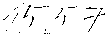 Nedílnou součástí této kupní smlouvy jsou konkrétní smluvní podmínky a Záruční podmínky DACIA uvedePoznámka:	*Přečetl jsem a souhlasím  Dvoře Králové nad Labem Datum předání: 11.12.2019KupujícíProdávajícíPřečtěte si více o ochraně vašich osobních údajů na https://wvAV.dacia.cz/ochrana-osobnich-udajuVozidlo:	novéZakázka:9000112290001122Modelový rok:	11/2019Číslo faktury :48202504820250Datum začátku smluvní zárukv:	11.12.2019•Stav km :0Model: Dusterxxx KčVerze: Prestige TCe 110kW/150 k Samp;S 4x4 2020Verze: Prestige TCe 110kW/150 k Samp;S 4x4 2020Barva: Hnědá Vison CNMxxx KčVIN:	VF1HJD40164593532	Typ:osobníVybavení na přání:Výbava na přání: Automatická klimatizace1 xxxKčRezervní kolo1xxxKČVyhřívaná přední sedadla1xxx KčPříslušenství:	Vana zavazadlového prostoru1xxx KčOchrana diferenciálu (včetně práce)1xxxKčOchrana motoru vč. práce1xxxKčcountry pack vč.práce (tažné zařízení, gum.koberce,zástěrk1xxx KčOchrana nádrže vč. práce1xxx KčServisní smlouva Easy service 5let/100 000kmServisní smlouva Easy service 5let/100 000km1xxx KčCelkem bez DPH:xxxxxxxxCelkem s DPH:xxxxxxx KčAkční sleva:Akční sleva:xxx KčCena bez DPH:Cena bez DPH:xxxxKčCena celkem:Cena celkem:xxxxKčZáloha 1:Záloha 2:Záloha 1:Záloha 2:            xxx KčZáloha 1:Záloha 2:Záloha 1:Záloha 2:           xxxKč